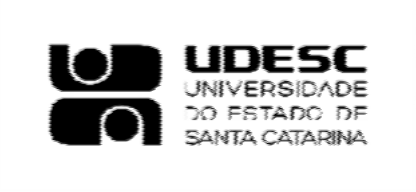 ANEXO IXDECLARAÇÃO LICENÇA PRÊMIO DOCENTE(incluido em 10/06/2020 pelo processo SGPe UDESC 16824/2020)Eu,.	, integrante doQuadro Magistério Superior da Fundação Universidade do Estado de Santa Catarina – UDESC, sob matrícula n.º.	, chefe do Departamento de..........................................., declaro, para fins de licença-prêmio do professor efetivo....................................................................., que sua carga horária de ensino degraduação será absorvida no período	pelos professoresefetivos:No caso do impedimento dos servidores acima listados de executarem a carga horária, declaro que o Departamento de	irá absorver a cargahorária de ensino de graduação de	sem substituição por professorsubstituto.Local Data  	Professor/ Nome Legível e AssinaturaChefe do Departamento/ Nome Legível e Assinatura36ProfessorCH